    Actividades: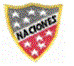 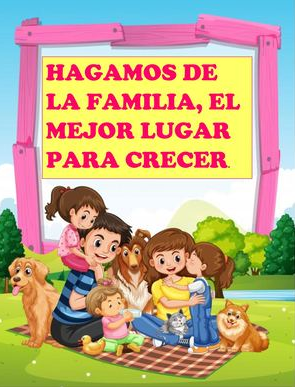     1.- ¿Crecer en familia para los niños (as) es importante? ¿Porqué?     2.- ¿Qué significa crecer juntos en familia?